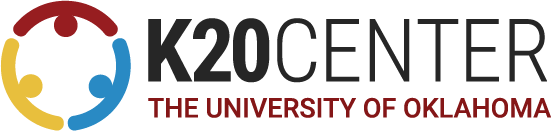 TO THE DICTIONARY AND BEYOND!Engage – “Rock, Paper, Scissors, Lizard, Spock”Explore – Strategy HarvestExplain – Act It Out & Authentic ConnectionExtend – Strategy HarvestEvaluate – TREK